Publicado en España el 22/12/2023 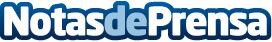 Tendencias de diseño de interiores: colores de moda para 2024, por DecoránRenovación de la decoración del hogar con colores frescos y modernos. A continuación, se exploran las tendencias más recientes de diseño de interiores para el 2024 con asesoramiento y sugerencias de profesionalesDatos de contacto:DECORÁNTendencias de diseño de interiores: colores de moda para 2024619 767 169Nota de prensa publicada en: https://www.notasdeprensa.es/tendencias-de-diseno-de-interiores-colores-de Categorias: Nacional Interiorismo Sociedad Madrid Hogar Oficinas Construcción y Materiales http://www.notasdeprensa.es